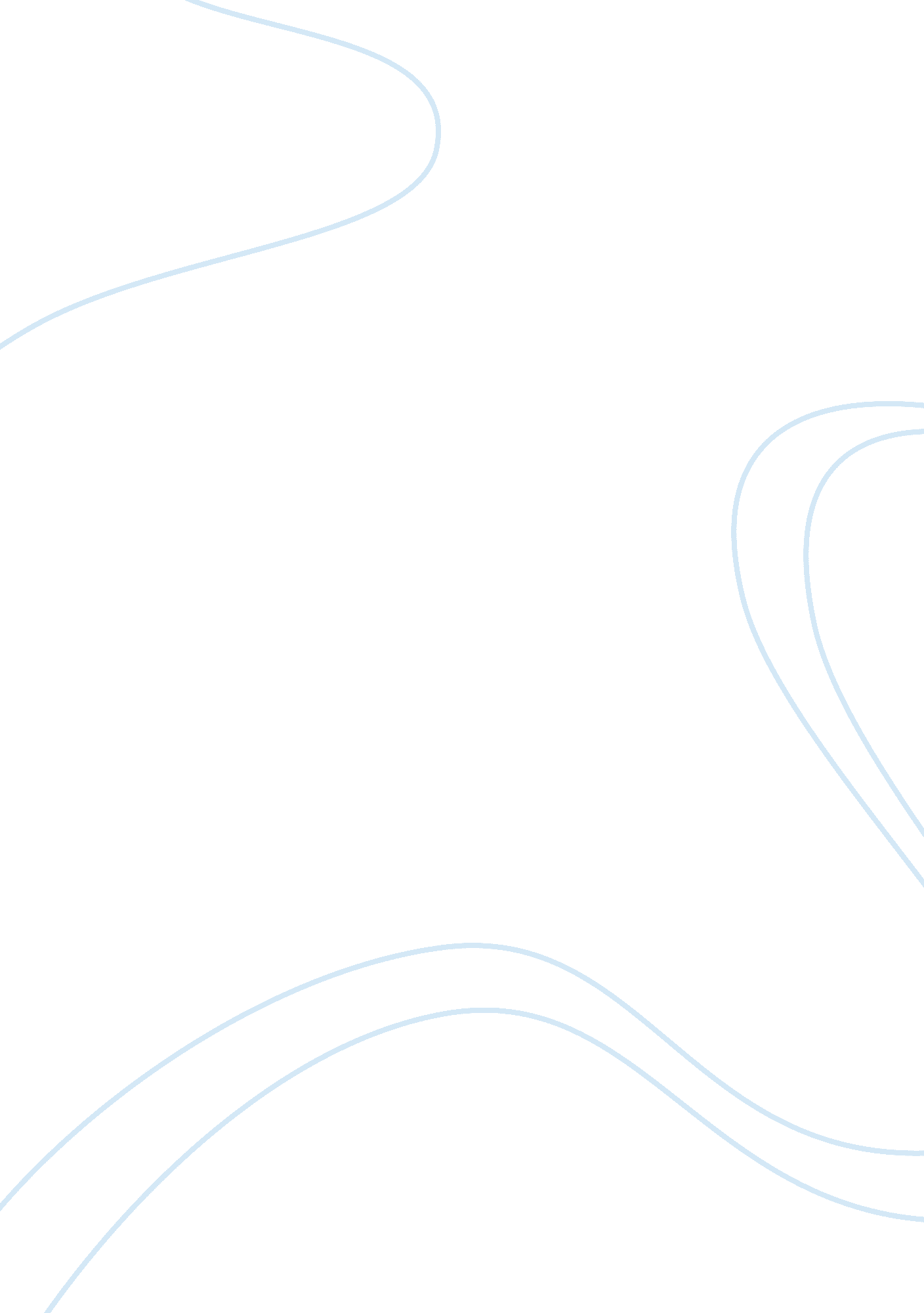 History of christianityReligion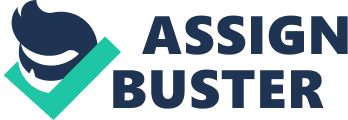 History of Christianity After viewing the film, “ history of Christianity: The first three thousand years”, it is possible to know and trace the origin of Christianity and understand what it implies to be a Christian. For instance, some parts of the film reveal how Christianity emerged from a small Jews sect that preached peace and humility evolved into the world’s largest religion. History of Christianity has centered on St. Paul for many years but the film shows that Christianity had its roots in Middle East and that it existed before the birth of Jesus Christ. In addition, the film is able to describe how Christianity has transformed human society, sex, economy, and politics. 
It is also interesting to note that Christianity began with ancient Rome and Greece and Israel. Mores so, it is argued in the movie that Baghdad is the place where Christianity originated but not Rome as claimed by many scholars. Further, the film revealed that Apostle Paul carried God’s message to Rome and followed the growth of Christianity in Middle East before religious wars began. Another interesting part in this film concerns the identity of Jesus Christ. There were questions as to whether Jesus was God or a human being. If indeed Jesus was God, it is hard to understand how a supreme being like God could create a man to live among other human beings and still be God. 
Work Cited 
A History of Christianity: The First Three Thousand Years. Perf. MacCulloch, Diarmaid. B and 
B Media Group, 2010. DVD. 